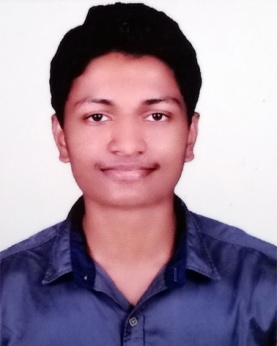                                RESUMEMOHANKUMARMOHANKUMAR.371604@2freemail.com Achieved  third price in Robotics Competition held by Robospecies technologies in SIT, MangaloreParticipated in Aakaar 2014 in IIT Mumbai.Participated in information search ,analysis and presentation(ISAP) Seminar-2012  and presented a paper  on “cruise control system in cars”Have undergone training under the Infosys Campus Connect program at SIT, Mangalore.An active member in All Student Mechanical Assosiation(ASMA) and Institution Of Engineers(IEEE) from2012PERSONAL PROFILE                                                                                                                     Nationality                    :                 IndianGender                          :                 Male	Date of Birth                 :                 09-11-1993Status                           :                 UnmarriedVisa status                   :                  visit visa, valid till October 1st Declaration:                                                                                                                                     CAREER OBJECTIVE         I am now looking to build on my extensive range of technical skills by occupying a suitably challenging role in a dynamic organization, to achieve further professional development and also to be a part of growth of organization, where my true potential can be fully utilized to serve the organization and to keep pace with the latest trends, work for the growth of the organization with high professional integrity and commitment.ACADEMIC QUALIFICATIONSACADEMIC QUALIFICATIONSACADEMIC QUALIFICATIONSACADEMIC QUALIFICATIONSACADEMIC QUALIFICATIONSACADEMIC QUALIFICATIONS     EXAMS/       DEGREENAME OF THE INSTITUTEUNIVERSITY / BOARDYEARSEMPERCENTAGE (%)B.E(MECHANICAL)Srinivas Institute of Technology,MangaloreV.T.U2015Govt.ofkarnataka   66.5%12th BoardH.S.S CHATTANCHALKasaragodBoard ofhigher secondary examination,Kerala2011Govt. ofKerala 84%10th BoardG.H.S.SBethurparaKasaragodBoard of         public examinations Kerala2009Govt. ofKerala84%PROJECT DETAILSPROJECT DETAILSProject TitleFuel efficiency improvement in petrol engineDescriptionFuel efficiency of a 4stroke petrol engine can be improved by spraying small amount of water in to the combustion chamber.we can improve the efficiency by 15 %.RoleDesigned and developedMINIPROJECT DETAILSMINIPROJECT DETAILSProject TitleAutomatic belt conveyer DescriptionAutomatic belt conveyer will helps effective utilization of power required for the working by operating at only when the product falls on the conveyer. This is achieved by use of sensor and it will reduce the production cost and increase the profit.Role Designed and developed WORKING EXPERIENCEService Engineer(December 2015-April 2017)KADOOR JCB(JCB Dealer For North Kerala)Service and maintenance of Backhoe LoaderWarranty reporting and documentationPlan the service work in advanceMake detailed service reports on all the work done on each machineEnsure that any parts that need replacing are available in stockBuild strong customer relationships within the service sectorFeedback any important customer information to the companyPromote JCB Brand to the CustomerProvide World Class Customer Service WORKING EXPERIENCEService Engineer(December 2015-April 2017)KADOOR JCB(JCB Dealer For North Kerala)Service and maintenance of Backhoe LoaderWarranty reporting and documentationPlan the service work in advanceMake detailed service reports on all the work done on each machineEnsure that any parts that need replacing are available in stockBuild strong customer relationships within the service sectorFeedback any important customer information to the companyPromote JCB Brand to the CustomerProvide World Class Customer Service WORKING EXPERIENCEService Engineer(December 2015-April 2017)KADOOR JCB(JCB Dealer For North Kerala)Service and maintenance of Backhoe LoaderWarranty reporting and documentationPlan the service work in advanceMake detailed service reports on all the work done on each machineEnsure that any parts that need replacing are available in stockBuild strong customer relationships within the service sectorFeedback any important customer information to the companyPromote JCB Brand to the CustomerProvide World Class Customer Service PERSONAL SKILLSPERSONAL SKILLSPERSONAL SKILLSHave the attitude and aptitude to execute any job with perfection.Interested in experimenting new trends and techniques.A good team facilitator.Adaptable and Co-operative.Willingness to learn and hard workerHave the attitude and aptitude to execute any job with perfection.Interested in experimenting new trends and techniques.A good team facilitator.Adaptable and Co-operative.Willingness to learn and hard workerHave the attitude and aptitude to execute any job with perfection.Interested in experimenting new trends and techniques.A good team facilitator.Adaptable and Co-operative.Willingness to learn and hard workerACHIEVEMENTS & EXTRA CURRICULARACHIEVEMENTS & EXTRA CURRICULARACHIEVEMENTS & EXTRA CURRICULARPlace: Abushagara,sharjah,UAEDate: 	                                                                  